                                                                                                 П Р О Е К Т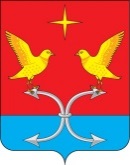 АДМИНИСТРАЦИЯ ПАРАМОНОВСКОГО СЕЛЬСКОГО ПОСЕЛЕНИЯКОРСАКОВСКОГО РАЙОНА ОРЛОВСКОЙ ОБЛАСТИПОСТАНОВЛЕНИЕ__________2021 года                                                                                   № ----                                                                д. Парамоново          О введении особого противопожарного режима
           на территории Парамоновского  сельского поселения              Корсаковского района Орловской области.            	В соответствии с Постановлением Правительства Российской Федерации от 25.04.2012 года № 390 «О противопожарном режиме»                    и от 21.03.2017 г. № 316 «О внесении изменений в Правила противопожарного режима в Российской Федерации», руководствуясь распоряжением администрации Корсаковского района Орловской области от 01.07.2021 года  № 96-р в целях обеспечения пожарной безопасности населения, защиты лесов, объектов экономики и населённых пунктов Парамоновского сельского поселения Корсаковского района Орловской области  администрация сельского поселения  п о с т а н о в л я е т:         	          1. На период особого противопожарного режима усилить контроль     за соблюдением первичных мер пожарной безопасности.    
          2. Привлекать население на локализацию пожаров.
          3. Организовать патрулирование территорий населенных пунктов поселения в целях ограничения случаев пала сухой травы, разжигания костров и проведения пожароопасных работ, предупреждения возникновения пожаров членами добровольной пожарной охраны и силами населения.
          4. Обеспечить подготовку имеющейся техники для возможного использования в тушении пожаров.
          5. Принять меры по запрету сжигания сухой травы (сельскохозяйственных палов), усилению охраны объектов, непосредственно обеспечивающих жизнедеятельность населения, информировать население об установленных требованиях к обеспечению пожарной безопасности, в том числе к пользованию открытым огнём.			6. Изготовить для населения памятки о мерах пожарной безопасности, правилах поведения при обнаружении пожаров и разместить их на информационных щитах, с массовым пребыванием людей.                   7. Провести внеплановый инструктаж с населением,  в первую очередь с гражданами, злоупотребляющими алкогольными напитками, ведущими антиобщественный образ жизни, престарелыми, инвалидами, безработными и многодетными семьями.
          8. Контроль за исполнение данного постановления оставляю за собой.          9. Настоящее постановление  обнародовать в установленном порядке и разместить на официальном  сайте администрации Корсаковского района (www.корсаково57.рф).      И. о. главы сельского поселения                                                       Д. И. Ипатов